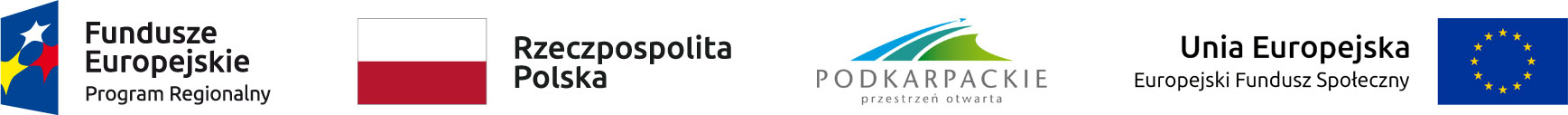 Dokumentacja projektu pt.: „Rozwój GZAZ w Maliniu” - projekt realizowany w ramach Regionalnego Programu Operacyjnego Województwa Podkarpackiego na lata 2014-2020, współfinansowanego ze środków Europejskiego Funduszu Społecznego.(załącznik nr 1 do Regulaminu rekrutacji i uczestnictwa w projekcie pt. „Rozwój GZAZ w Maliniu”)FORMULARZ REKRUTACYJNY DO PROJEKTU:pt. „Rozwój GZAZ w Maliniu”, realizowanego w ramach Regionalnego Programu Operacyjnego Województwa Podkarpackiegona lata 2014-2020, który współfinansowany jest ze środków  Europejskiego Funduszu Społecznego:oś priorytetowa: VIII Integracja społecznadziałanie: 8.1 Aktywna integracja osób zagrożonych ubóstwem lub wykluczeniem społecznym - projekty konkursowe 
Proszę zaznaczyć właściwą odpowiedź umieszczając „X” w danej kratce, bądź wpisać wymagane informacje:Dane Kandydata/ki do uczestnictwa w projekcie (miejsce zamieszkania należy uzupełnić zgodnie z Kodeksem Cywilnym):Status Kandydata/ki w kontekście spełniania formalnych wymagań/założeń projektowych:Oświadczam, że:dobrowolnie zgłaszam swój udział do Projektu,zapoznałem/łam się z zapisami Regulaminu rekrutacji/uczestnictwa w Projekcie, które akceptuję i w przypadku zakwalifikowania 
do Projektu deklaruję ich przestrzeganie, w szczególności do wywiązywania się z zasad organizacyjnych wskazanych w §6, w tym potwierdzam świadomość o zobowiązaniu dotyczącym przekazania Organizatorowi:wszelkich danych potrzebnych do wyliczenia wskaźników Projektu zarówno w czasie jego trwania jak i po jego opuszczeniu 
(do 4 tygodni od zakończenia udziału w Projekcie), a także w okresie jego trwałości (w tym uczestnictwa w badaniu ewaluacyjnym w przypadku wytypowania),w terminie 3 miesięcy od zakończenia udziału w Projekcie, dokumentów potwierdzających osiągnięcie efektywności zatrudnieniowej/społeczno-zatrudnieniowej, tj.: zaświadczenie od pracodawcy o zatrudnieniu Uczestnika Projektu 
lub zaświadczenie o poszukiwaniu pracy lub dokumenty potwierdzające rozpoczęcie przez Uczestnika Projektu działalności gospodarczej na zasadach określonych w dokumentach programowych.zostałem poinformowany/jestem świadomy/a, iż:Projekt jest współfinansowany ze środków Unii Europejskiej w ramach Europejskiego Funduszu Społecznego i realizowany 
w ramach Regionalnego Programu Operacyjnego Województwa Podkarpackiego na lata 2014-2020,administratorem moich danych osobowych wskazanych w niniejszym formularzu i załącznikach jest Gminny Zakład Aktywności Zawodowej w Maliniu, Malinie 214, 39-331 Chorzelów (kontakt z inspektorem ochrony danych możliwy jest pod adresem: korespondencyjnym: Malinie 214, 39-331 Chorzelów oraz mailem zaz@tuszownarodowy.plcelem przetwarzania danych osobowych jest uczestnictwo w rekrutacji do projektu pt.: „Rozwój GZAZ w Maliniu”, a także zarządzanie, kontrola, audyt, sprawozdawczość i raportowanie w ramach realizacji programów operacyjnych polityki spójności, finansowanych w perspektywie 2014-2020,podstawą prawną przetwarzania danych osobowych są art. 6 ust. 1 lit. c oraz e oraz art. 9 ust. 2 lit. g rozporządzenia 2016/679 (ogólne rozporządzenie ochronie danych) w związku z:Ustawą z dnia 12 marca 2004 r. o pomocy społecznej,Rozporządzeniem Parlamentu Europejskiego i Rady (UE) nr 1303/2013 z dnia 17 grudnia 2013 r. ustanawiające wspólne przepisy dotyczące Europejskiego Funduszu Rozwoju Regionalnego, Europejskiego Funduszu Społecznego, Funduszu Spójności, Europejskiego Funduszu Rolnego na rzecz Rozwoju Obszarów Wiejskich oraz Europejskiego Funduszu Morskiego i Rybackiego oraz ustanawiające przepisy ogólne dotyczące Europejskiego Funduszu Rozwoju Regionalnego, Europejskiego Funduszu Społecznego, Funduszu Spójności i Europejskiego Funduszu Morskiego i Rybackiego oraz uchylające rozporządzenie Rady (WE) nr 1083/2006,Rozporządzeniem Parlamentu Europejskiego i Rady nr 1304/2013 z dnia 17 grudnia 2013 r. w sprawie Europejskiego Funduszu Społecznego i uchylającego rozporządzenie Rady (WE) nr 1081/2006 (Dz. Urz. UE L 347 z 20.12.2013, 
str. 470),rozporządzenia Parlamentu Europejskiego i Rady (UE) nr 1316/2013 z dnia 11 grudnia 2013 r. ustanawiającego instrument "Łącząc Europę", zmieniającego rozporządzenie (UE) nr 913/2010 oraz uchylającego rozporządzenie (WE) 
nr 680/2007 i (WE) nr 67/2010,Rozporządzeniem wykonawczym Komisji (UE) nr 1011/2014 z dnia 22 września 2014 r. ustanawiającego szczegółowe przepisy wykonawcze do rozporządzenia Parlamentu Europejskiego i Rady (UE) nr 1303/2013 w odniesieniu do wzorów służących do przekazywania Komisji określonych informacji oraz szczegółowe przepisy dotyczące wymiany informacji między beneficjentami a instytucjami zarządzającymi, certyfikującymi, audytowymi i pośredniczącymi,Ustawą o zasadach realizacji programów w zakresie polityki spójności finansowanych w perspektywie finansowej 
2014-2020posiadam prawo dostępu do treści swoich danych osobowych, prawo do ich sprostowania, jak również do ograniczenia 
ich przetwarzania, do wniesienia sprzeciwu wobec przetwarzania danych osobowych,przysługuje mi prawo do wniesienia skargi do organu nadzorczego (Prezesa Urzędu Ochrony Danych Osobowych 
w Warszawie), jeśli moim zdaniem przetwarzanie danych osobowych narusza przepisy unijnego rozporządzenia RODO,moje dane osobowe mogą zostać udostępnione Instytucji Zarządzającej (Zarząd Województwa Podkarpackiego), Instytucji Pośredniczącej oraz Ministrowi właściwemu do spraw rozwoju regionalnego na warunkach przewidzianych w Regionalnym Programie Operacyjnym Województwa Podkarpackiego na lata 2014-2020,moje dane osobowe nie będą przetwarzane w sposób zautomatyzowany i nie będą profilowane,podanie moich danych osobowych jest dobrowolne, ale skutkiem braku/odmowy podania danych jest brak możliwości uczestnictwa w projekcie pt.: „Rozwój GZAZ w Maliniu”moje dane zostaną usunięte po upływie okresu związanego z archiwizacją dokumentacji Projektu.Uprzedzony/a o odpowiedzialności karnej z art. 233 Kodeksu Karnego za złożenie nieprawdziwego oświadczenia lub zatajenie prawdy, niniejszym oświadczam, że dane zawarte w niniejszym formularzu są zgodne z prawdą.Załączniki do formularza rekrutacyjnego (należy wskazać, co zostało dołączone do formularza rekrutacyjnego):Imię i nazwisko:Imię i nazwisko:Płeć:Płeć:Płeć: - mężczyzna     - kobieta - mężczyzna     - kobieta - mężczyzna     - kobieta - mężczyzna     - kobieta - mężczyzna     - kobietaAdres zamieszkania, ulica:Adres zamieszkania, ulica:Nr budynku:Nr budynku:Nr budynku:Nr lokalu:Nr lokalu:Miejscowość:Miejscowość:Kod pocztowy:Kod pocztowy:Kod pocztowy:Gmina:Gmina:Powiat:Powiat:Powiat:Województwo:Województwo:Tel. stacjonarny:Tel. stacjonarny:Tel. stacjonarny:Adres poczty elektronicznej (e-mail):Adres poczty elektronicznej (e-mail):Tel. kontaktowy:Tel. kontaktowy:Tel. kontaktowy:Adres do kontaktu i korespondencji - należy uzupełnić wówczas, gdy jest inny niż adres zamieszkania:Adres do kontaktu i korespondencji - należy uzupełnić wówczas, gdy jest inny niż adres zamieszkania:Adres do kontaktu i korespondencji - należy uzupełnić wówczas, gdy jest inny niż adres zamieszkania:Adres do kontaktu i korespondencji - należy uzupełnić wówczas, gdy jest inny niż adres zamieszkania:Adres do kontaktu i korespondencji - należy uzupełnić wówczas, gdy jest inny niż adres zamieszkania:Adres do kontaktu i korespondencji - należy uzupełnić wówczas, gdy jest inny niż adres zamieszkania:Adres do kontaktu i korespondencji - należy uzupełnić wówczas, gdy jest inny niż adres zamieszkania:Adres do kontaktu i korespondencji - należy uzupełnić wówczas, gdy jest inny niż adres zamieszkania:Adres do kontaktu i korespondencji - należy uzupełnić wówczas, gdy jest inny niż adres zamieszkania:Adres do kontaktu i korespondencji - należy uzupełnić wówczas, gdy jest inny niż adres zamieszkania:Adres do kontaktu i korespondencji - należy uzupełnić wówczas, gdy jest inny niż adres zamieszkania:Adres do kontaktu i korespondencji - należy uzupełnić wówczas, gdy jest inny niż adres zamieszkania:Adres do kontaktu i korespondencji - należy uzupełnić wówczas, gdy jest inny niż adres zamieszkania:Adres, ulica:Nr domu:Nr domu:Nr lokalu:Nr lokalu:Nr lokalu:Nr lokalu:Kod pocztowy:Miejscowość:Miejscowość:Miejscowość:Gmina:Powiat:Województwo:Województwo:Osoba z niepełno-sprawnościami 
w rozumieniu ustawy z dnia 27 sierpnia 1997 r. o rehabilitacji zawodowej i społecznej oraz zatrudnianiu osób niepełnosprawnych (Dz. U. z 2018, poz.511, z późn. zm.): - Tak        - Odmowa podania informacji - Kandydat/ka do uczestnictwa w Projekcie ma prawo odmowy podania danych - jednak odmowa udzielenia informacji będzie skutkować brakiem możliwości udziału w projekcie (otrzymania jakiegokolwiek wsparcia).Osoba z niepełno-sprawnościami 
w rozumieniu ustawy z dnia 27 sierpnia 1997 r. o rehabilitacji zawodowej i społecznej oraz zatrudnianiu osób niepełnosprawnych (Dz. U. z 2018, poz.511, z późn. zm.):jeśli zaznaczono „TAK”, wówczas należy:wskazać, stopień oraz rodzaj niepełnosprawności:stopień:	 - znaczny      	 - umiarkowany - jeżeli zaznaczono, wówczas należy podać rodzaj:  - autyzm - upośledzenie umysłowe - choroba psychiczna - inny: __________________________________________________wskazać dodatkowe potrzeby związane z oczekiwaniami od Zespołu Projektu na etapie rekrutacji i podczas realizacji założeń w Projekcie wynikające z posiadanej niepełnosprawności, tak aby w ramach zasady racjonalnych usprawnień dostosować planowaną ścieżkę wsparcia do potrzeb danej osoby - przykłady racjonalnych usprawnień: tłumacz języka migowego, transport niskopodłogowy, dostosowanie infrastruktury komputerowej np. programy powiększające, mówiące, osoby asystujące, odpowiednie dostosowanie wyżywienia - należy podać jakie: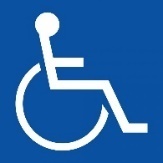 __________________________________________________________________________________________________________________________________________w celu weryfikacji kryterium niepełnosprawności, należy załączyć kserokopię orzeczenia o posiadanym stopniu niepełnosprawności (dokument musi być podbity za zgodność z oryginałem)jeśli zaznaczono „TAK”, wówczas należy:wskazać, stopień oraz rodzaj niepełnosprawności:stopień:	 - znaczny      	 - umiarkowany - jeżeli zaznaczono, wówczas należy podać rodzaj:  - autyzm - upośledzenie umysłowe - choroba psychiczna - inny: __________________________________________________wskazać dodatkowe potrzeby związane z oczekiwaniami od Zespołu Projektu na etapie rekrutacji i podczas realizacji założeń w Projekcie wynikające z posiadanej niepełnosprawności, tak aby w ramach zasady racjonalnych usprawnień dostosować planowaną ścieżkę wsparcia do potrzeb danej osoby - przykłady racjonalnych usprawnień: tłumacz języka migowego, transport niskopodłogowy, dostosowanie infrastruktury komputerowej np. programy powiększające, mówiące, osoby asystujące, odpowiednie dostosowanie wyżywienia - należy podać jakie:__________________________________________________________________________________________________________________________________________w celu weryfikacji kryterium niepełnosprawności, należy załączyć kserokopię orzeczenia o posiadanym stopniu niepełnosprawności (dokument musi być podbity za zgodność z oryginałem)Data urodzenia/Wiek:Data urodzenia: _________, Wiek: _________UWAGA - w celu weryfikacji kryterium wieku, należy przedstawić do wglądu dowód osobisty 
(w przypadku braku - inny dokument potwierdzający wiek)Data urodzenia: _________, Wiek: _________UWAGA - w celu weryfikacji kryterium wieku, należy przedstawić do wglądu dowód osobisty 
(w przypadku braku - inny dokument potwierdzający wiek)Zamieszkanie: powiat mieleckiUWAGA - w celu weryfikacji kryterium zamieszkania na terenie powiatu mieleckiego, należy złożyć oświadczenie, którego wzór stanowi załącznik nr 2 do Regulaminu. powiat mieleckiUWAGA - w celu weryfikacji kryterium zamieszkania na terenie powiatu mieleckiego, należy złożyć oświadczenie, którego wzór stanowi załącznik nr 2 do Regulaminu.Status na rynku pracy osoba bezrobotna, zarejestrowana w Urzędzie Pracy osoba bezrobotna, niezarejestrowana w Urzędzie PracyUWAGA – w celu weryfikacji kryterium należy złożyć oświadczenie wraz z zaświadczeniem z Powiatowego Urzędu Pracy. osoba bezrobotna, zarejestrowana w Urzędzie Pracy osoba bezrobotna, niezarejestrowana w Urzędzie PracyUWAGA – w celu weryfikacji kryterium należy złożyć oświadczenie wraz z zaświadczeniem z Powiatowego Urzędu Pracy.